    КАРАР                                                                                                                     ПОСТАНОВЛЕНИЕ             24 июль 2019 йыл                                              №   37                                        24 июля 2019 годаОб изменении адреса 	Руководствуясь Федеральным законом от 06.10.2003 № 131-ФЗ "Об общих принципах организации местного самоуправления в Российской Федерации", Федеральным законом от 28.12.2013 № 443-ФЗ "О федеральной информационной адресной системе и о внесении изменений в Федеральный закон "Об общих принципах организации местного самоуправления в Российской Федерации", Правилами присвоения, изменения и аннулирования адресов, утвержденными Постановлением Правительства Российской Федерации от 19.11.2014 № 1221, ПОСТАНОВЛЯЮ:Изменить адреса следующих объектов адресации:1.1. Жилого дома с кадастровым номером 02:53:120102:134адрес: Российская Федерация, Республика Башкортостан, Шаранский муниципальный район, Сельское поселение Нуреевский сельсовет, село Нуреево, улица Школьная, дом 3изменить на следующий адрес: - Российская Федерация, Республика Башкортостан, Шарнский муниципальный район, Сельское поселение Нуреевский сельсовет, село Нуреево, улица Школьная, дом 3, помещение 1;1.2. Жилого дома с кадастровым номером 02:53:120102:135адрес: Российская Федерация, Республика Башкортостан, Шаранский муниципальный район, Сельское поселение Нуреевский сельсовет, село Нуреево, улица Школьная, дом 3изменить на следующий адрес:  Российская Федерация, Республика Башкортостан, Шаранский муниципальный район, Сельское поселение Нуреевский сельсовет, село Нуреево, улица Школьная, дом 3 помещение 2;2. Контроль за исполнением настоящего Постановления оставляю за собой.                  И.о.главы сельского поселения                  Нуреевский сельсовет:                                                                   О.И.АтнагузинаБашҡортостан РеспубликаһыныӊШаран районы муниципаль районының Нурый ауыл Советыауыл биләмәһе хакимиәтеҮҙәк урам, 18 йорт, Нурый ауылы, Шаран районы, Башҡортостан Республикаһы, 452633  тел.(34769) 2-35-40 e-mail: nurss@yandex.ru.ИНН 0251000824, ОГРН 1020200609923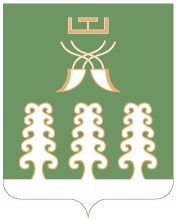 Администрация сельского поселения Нуреевский сельсовет муниципального районаШаранский районРеспублики Башкортостанул.Центральная, д.18, с. Нуреево Шаранский район, Республика Башкортостан 452633          тел.(34769) 2-35-40 e-mail: nurss@yandex.ruИНН 0251000824, ОГРН 1020200609923